Classroom Behavior Management Packet Extending PBS into the ClassroomChris Borgmeier, PhD Portland State University cborgmei@pdx.edu 503/725-5469Mapping School-Wide Rules to Classroom Behavioral ExpectationsTeacher 		Grade/Subject  	School  	Map School-wide Rules & Expectations to Classroom RoutinesAdapted by C. Borgmeier, from Langland, S., Lewis-Palmer, T., & Sugai, G. (1998). Teaching respect in the classroom: An instructional approach. Journal of Behavioral Education, 8, 245-262 and Walker, H. M., Colvin, G., & Ramsey, E. (1995).Antisocial behavior in school: Strategies and best practices. Pacific Grove: Brooks/Cole Publishing CompanyClassroom Strategies & Modifications for Responding to Problem BehaviorBelow is a checklist of strategies to try with students exhibiting problem behavior before responding with punishment or a referral for support. Remember that whatever strategies you try you need to be consistent in implementing them over a period of time (a minimum of 3-5 days is suggested).Nine Variables That Affect ComplianceUsing a Question Format- The use of questions instead of direct requests reduces compliance. For example, "Would you please stop teasing?” is less effective than "I need you to stop teasing."Distance- It is better to make a request from up close (I.e., 1 meter, or one desk distance) than from longer distances (I.e., 7 meters, across the classroom).Two Requests-It is better to give the same request only twice than to give it several times (I.e., nag); Do not give many different requests rapidly (I.e., "Please give me your homework, please behave today, and do not tease the girl in front of you,")Loudness of Request-It is better to make a request in a soft but firm voice than in a loud voice (I.e., yelling when making a request to get attention).Time-Give the student time to comply after giving a request (3 to 5 seconds). During this short interval, do not converse with the child (arguing, excuse making), restate the request, or make a different request. Simply look the child in the eyes and wait for compliance.More Start Requests instead of Stop Requests-It is better to make more positive requests for a child to start an appropriate behavior (e.g., "Please start your arithmetic assignment'.). It is better to make fewer negative requests for a child to stop misbehavior (I.e., "Please stop arguing with me.").Non-emotional instead of Emotional Requests-It is better to make a requests in a neutral, calm, non-emotional tone. Emotional responses (e.g., yelling, name calling, guilt inducing statements, and roughly handling a child) decrease compliance and frequently escalate behavior making the situation worse.Descriptive Requests-Requests that are positive, clear and descriptive are better than ambiguous or global requests (I.e., "Please sit in your chair with your feet on the floor, hands on your desk, and look at me" is better than "Pay attention.")Reinforce Compliance-It is too easy to request a behavior from a child and then ignore the positive result. If you want more compliance, genuinely reinforce it.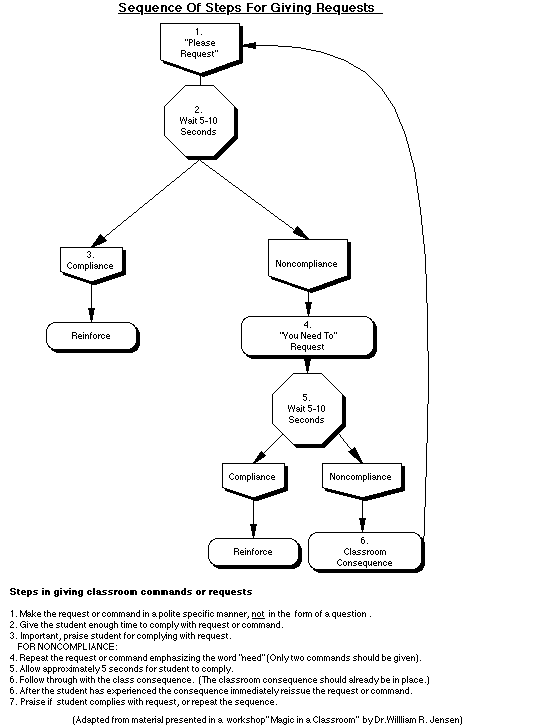 Classroom Management ChecklistTeacher 		Grade/Subject  	School  	Total Sum   	/ 34  =		% In PlaceAdapted by C. Borgmeier from Sugai & Colvin10Classroom Management Recommendations Action PlanStaff 		Date  	Based on your observations and the results of the Classroom Management Checklist, prioritize three recommendations to improve classroom management. Complete the action plan below to provide a description of sufficient detail to successfully implement the suggestions changes/actions in the classroom.School RulesBe SafeBe RespectfulBe ResponsibleExpected Student BehaviorClassroom Routine/Behavioral ExpectationsClassroom Routine/Behavioral ExpectationsClassroom Routine/Behavioral ExpectationsClassroom Routine/Behavioral ExpectationsEntering the ClassroomStarting the DayAttention SignalWorking IndependentlyWorking in GroupsAsking for HelpTransition Procedures/ Lining upHall Pass SystemObtaining Materials/ SuppliesCompleting & Returning HomeworkSchool RuleBe SafeBe RespectfulBe ResponsibleExpected Student BehaviorsWalk facing forward Keep hands, feet & objects to selfGet adult help for accidents & spills Use all equipment &materials appropriatelyUse kind words & actionsWait for your turn Clean up after self Follow adult directions Be silent with lights are turned offFollow school rules Remind others to follow school rules Take proper care of all personal belongings & school equipmentBe honestFollow game rulesClassroom RoutinesClassroom RoutinesClassroom RoutinesClassroom RoutinesStarting the dayput personal belongings in designated areasturn in homeworkput instructional materials in deskssharpen pencils & gather necessary material for classbe seated & ready to start class by 8:30put personal belongings in designated areasturn in homeworkput instructional materials in deskssharpen pencils & gather necessary material for classbe seated & ready to start class by 8:30put personal belongings in designated areasturn in homeworkput instructional materials in deskssharpen pencils & gather necessary material for classbe seated & ready to start class by 8:30Entering the classroomenter the room quietlyuse a conversational or ‘inside voice’keep hands, feet, objects to selfwalkmove directly to desk or assigned areasit quietly & be ready for classenter the room quietlyuse a conversational or ‘inside voice’keep hands, feet, objects to selfwalkmove directly to desk or assigned areasit quietly & be ready for classenter the room quietlyuse a conversational or ‘inside voice’keep hands, feet, objects to selfwalkmove directly to desk or assigned areasit quietly & be ready for classWorking independentlyselect area to workhave materials readywork without talkingraise hand to ask for helpkeep working or wait quietly for assistance when the teacher is helping someone elsemove quietly around the room when necessaryput materials away when finishedbegin next activity when finishedselect area to workhave materials readywork without talkingraise hand to ask for helpkeep working or wait quietly for assistance when the teacher is helping someone elsemove quietly around the room when necessaryput materials away when finishedbegin next activity when finishedselect area to workhave materials readywork without talkingraise hand to ask for helpkeep working or wait quietly for assistance when the teacher is helping someone elsemove quietly around the room when necessaryput materials away when finishedbegin next activity when finishedAsking for helpalways try by yourself firstuse the classroom signal for getting assistancekeep working if you can or wait quietlyremember the teacher has other students that may also need helpalways try by yourself firstuse the classroom signal for getting assistancekeep working if you can or wait quietlyremember the teacher has other students that may also need helpalways try by yourself firstuse the classroom signal for getting assistancekeep working if you can or wait quietlyremember the teacher has other students that may also need helpTaking care of personal needsfollow the class signal for letting the teacher know you have a private concernlet the teacher know if you need immediate help or if you can wait a whiletry to speak to the teacher privately & quietly if you do not want other students involvedfollow the class signal for letting the teacher know you have a private concernlet the teacher know if you need immediate help or if you can wait a whiletry to speak to the teacher privately & quietly if you do not want other students involvedfollow the class signal for letting the teacher know you have a private concernlet the teacher know if you need immediate help or if you can wait a whiletry to speak to the teacher privately & quietly if you do not want other students involvedCompleting & returning homeworkcollect your work to take homecomplete work, get parent signature when neededbring work back to schoolreturn work to homework basketcollect your work to take homecomplete work, get parent signature when neededbring work back to schoolreturn work to homework basketcollect your work to take homecomplete work, get parent signature when neededbring work back to schoolreturn work to homework basketTeaching Behavior & Social Skills Lesson PlanStudent 		Date  	Teaching Behavior & Social Skills Lesson PlanStudent 		Date  	Step 1: Identify the expected behavior and describe it in observable terms.Step 1: Identify the expected behavior and describe it in observable terms.Step 2: Rationale for Teaching the Rule (Why is it important, give examples)Step 2: Rationale for Teaching the Rule (Why is it important, give examples)Step 3: Identify a Range of ExamplesStep 3: Identify a Range of ExamplesPositive Examples of the Expected Behavior(this is what the expected behavior looks like)Negative Teaching Examples(non-examples, what not to do)Step 4: Practice/Role Playing ActivitiesStep 4: Practice/Role Playing ActivitiesModel Expected Behavior 7 Lead Student through Behavior 7 Test StudentModel Expected Behavior 7 Lead Student through Behavior 7 Test Student**Remember to teach 4 positive examples to 1 negative example****Remember to teach 4 positive examples to 1 negative example**Step 5: Responding to Behavior in Classroom & Role PlayStep 5: Responding to Behavior in Classroom & Role PlayReinforcement for Expected BehaviorCorrective Feedback for Misbehavior**Move from Continuous to Intermittent Reinforcement as student gains fluency**Move from Continuous to Intermittent Reinforcement as student gains fluencyStep 6: Prompt/Remind/Preteach Expected Behavior in ClassroomStep 6: Prompt/Remind/Preteach Expected Behavior in ClassroomTeaching Behavior & Social Skills Lesson PlanStudent 		Date  	Teaching Behavior & Social Skills Lesson PlanStudent 		Date  	Teaching Behavior & Social Skills Lesson PlanStudent 		Date  	Step 1: Identify the expected behavior and describe it in observable terms.Step 1: Identify the expected behavior and describe it in observable terms.Step 1: Identify the expected behavior and describe it in observable terms.Raising hand above head when you have a questions or something to say in classRaising hand above head when you have a questions or something to say in classRaising hand above head when you have a questions or something to say in classStep 2: Rationale for Teaching the Rule (Why is it important, give examples)Step 2: Rationale for Teaching the Rule (Why is it important, give examples)Step 2: Rationale for Teaching the Rule (Why is it important, give examples)So that all students have the opportunity to participateSo we are not interrupting others when they are talkingSo that students and the teacher can be heard when they have something to saySo that all students have the opportunity to participateSo we are not interrupting others when they are talkingSo that students and the teacher can be heard when they have something to saySo that all students have the opportunity to participateSo we are not interrupting others when they are talkingSo that students and the teacher can be heard when they have something to sayStep 3: Identify a Range of ExamplesStep 3: Identify a Range of ExamplesStep 3: Identify a Range of ExamplesPositive Examples of the Expected Behavior(this is what the expected behavior looks like)Negative Teaching Examples(non-examples, what not to do)Negative Teaching Examples(non-examples, what not to do)Raise hand straight over headSitting upright in chairHand still and mouths quietWaiting to talk until you are called onWaving your hand in the airGrunting or saying call on meHand not raised over headHand off to side or in someone else’s spacetalking before being called onWaving your hand in the airGrunting or saying call on meHand not raised over headHand off to side or in someone else’s spacetalking before being called onStep 4: Practice/Role Playing ActivitiesStep 4: Practice/Role Playing ActivitiesStep 4: Practice/Role Playing ActivitiesModel Expected Behavior 7 Lead Student through Behavior 7 Test StudentModel Expected Behavior 7 Lead Student through Behavior 7 Test StudentModel Expected Behavior 7 Lead Student through Behavior 7 Test StudentModel: I will explain and demonstrate the right way to raise your hand and the wrong waysLead: Students will be asked as a group to show me the correct way to raise your hand. Students will also tell me what I am doing wrong when I raise my hand incorrectly Test:	Students will be asked a series of questions to test how well they do with handraising – immediate feedback will be given**Remember to teach 4 positive examples to 1 negative example**Model: I will explain and demonstrate the right way to raise your hand and the wrong waysLead: Students will be asked as a group to show me the correct way to raise your hand. Students will also tell me what I am doing wrong when I raise my hand incorrectly Test:	Students will be asked a series of questions to test how well they do with handraising – immediate feedback will be given**Remember to teach 4 positive examples to 1 negative example**Model: I will explain and demonstrate the right way to raise your hand and the wrong waysLead: Students will be asked as a group to show me the correct way to raise your hand. Students will also tell me what I am doing wrong when I raise my hand incorrectly Test:	Students will be asked a series of questions to test how well they do with handraising – immediate feedback will be given**Remember to teach 4 positive examples to 1 negative example**Step 5: Responding to Behavior in Classroom & Role PlayStep 5: Responding to Behavior in Classroom & Role PlayStep 5: Responding to Behavior in Classroom & Role PlayReinforcement for Expected BehaviorReinforcement for Expected BehaviorCorrective Feedback for MisbehaviorStudents will be provided with verbal praise and the opportunity to talk in classStudents will be provided with verbal praise and the opportunity to talk in classStudents will be provided with a verbal reminder or visual prompt to rememberto raise their hand – they will only be called on after raising their hand**Move from Continuous to Intermittent Reinforcement as student gains fluency**Move from Continuous to Intermittent Reinforcement as student gains fluency**Move from Continuous to Intermittent Reinforcement as student gains fluencyStep 6: Prompt/Remind/Preteach Expected Behavior in ClassroomStep 6: Prompt/Remind/Preteach Expected Behavior in ClassroomStep 6: Prompt/Remind/Preteach Expected Behavior in ClassroomReview handraising lesson before starting with the group each day.Verbal Prompt/Precorrection, “Ok before I ask this question, remember to raise your hand if you’re ready to respond”Visual prompt, - sign with picture of hand raiser that says “raise your hand”- holding up my hand to remind students to raise their handReview handraising lesson before starting with the group each day.Verbal Prompt/Precorrection, “Ok before I ask this question, remember to raise your hand if you’re ready to respond”Visual prompt, - sign with picture of hand raiser that says “raise your hand”- holding up my hand to remind students to raise their handReview handraising lesson before starting with the group each day.Verbal Prompt/Precorrection, “Ok before I ask this question, remember to raise your hand if you’re ready to respond”Visual prompt, - sign with picture of hand raiser that says “raise your hand”- holding up my hand to remind students to raise their handModify EnvironmentModify EnvironmentModify PresentationModify PresentationTeaching TechniquesTeaching TechniquesD D D D Dteach/clarify rules change seating change groups reduce distractions special study areaD D D D D DD Dshortenuse work breaks individual contracts extended timeuse of tape recorder daily assignment sheetassignment notebook/calendar study buddyD DD DD DD DD DD D D DD Dprecorrect/ preteach consistent rules & consequencesteach note-taking & study skillsprovide extra practicestrategies instruction repeat instructions, assignments Increase instructional time change pace of instructionverbal praise Incentive/point systemfrequent feedback eye contactuse of visual aids tutor or aide one-on- one with student small-group instructioncross-age tutorCurriculum/MaterialsCurriculum/MaterialsRequest for AssistanceRequest for AssistanceD DD DD DD DD DD D D DD Dprecorrect/ preteach consistent rules & consequencesteach note-taking & study skillsprovide extra practicestrategies instruction repeat instructions, assignments Increase instructional time change pace of instructionverbal praise Incentive/point systemfrequent feedback eye contactuse of visual aids tutor or aide one-on- one with student small-group instructioncross-age tutorDchange instructionalD D D D D D Dconference with parentsrefer to office/counselor confer with other school staff confer previous teacherconfer with school behavior specialist progress reports sent homereferral to  	D DD DD DD DD DD D D DD Dprecorrect/ preteach consistent rules & consequencesteach note-taking & study skillsprovide extra practicestrategies instruction repeat instructions, assignments Increase instructional time change pace of instructionverbal praise Incentive/point systemfrequent feedback eye contactuse of visual aids tutor or aide one-on- one with student small-group instructioncross-age tutormaterials/D D D D D D Dconference with parentsrefer to office/counselor confer with other school staff confer previous teacherconfer with school behavior specialist progress reports sent homereferral to  	D DD DD DD DD DD D D DD Dprecorrect/ preteach consistent rules & consequencesteach note-taking & study skillsprovide extra practicestrategies instruction repeat instructions, assignments Increase instructional time change pace of instructionverbal praise Incentive/point systemfrequent feedback eye contactuse of visual aids tutor or aide one-on- one with student small-group instructioncross-age tutorassignments toD D D D D D Dconference with parentsrefer to office/counselor confer with other school staff confer previous teacherconfer with school behavior specialist progress reports sent homereferral to  	D DD DD DD DD DD D D DD Dprecorrect/ preteach consistent rules & consequencesteach note-taking & study skillsprovide extra practicestrategies instruction repeat instructions, assignments Increase instructional time change pace of instructionverbal praise Incentive/point systemfrequent feedback eye contactuse of visual aids tutor or aide one-on- one with student small-group instructioncross-age tutormatch skill levelD D D D D D Dconference with parentsrefer to office/counselor confer with other school staff confer previous teacherconfer with school behavior specialist progress reports sent homereferral to  	D DD DD DD DD DD D D DD Dprecorrect/ preteach consistent rules & consequencesteach note-taking & study skillsprovide extra practicestrategies instruction repeat instructions, assignments Increase instructional time change pace of instructionverbal praise Incentive/point systemfrequent feedback eye contactuse of visual aids tutor or aide one-on- one with student small-group instructioncross-age tutorDhigh-interest readingD D D D D D Dconference with parentsrefer to office/counselor confer with other school staff confer previous teacherconfer with school behavior specialist progress reports sent homereferral to  	D DD DD DD DD DD D D DD Dprecorrect/ preteach consistent rules & consequencesteach note-taking & study skillsprovide extra practicestrategies instruction repeat instructions, assignments Increase instructional time change pace of instructionverbal praise Incentive/point systemfrequent feedback eye contactuse of visual aids tutor or aide one-on- one with student small-group instructioncross-age tutormaterialsD D D D D D Dconference with parentsrefer to office/counselor confer with other school staff confer previous teacherconfer with school behavior specialist progress reports sent homereferral to  	D DD DD DD DD DD D D DD Dprecorrect/ preteach consistent rules & consequencesteach note-taking & study skillsprovide extra practicestrategies instruction repeat instructions, assignments Increase instructional time change pace of instructionverbal praise Incentive/point systemfrequent feedback eye contactuse of visual aids tutor or aide one-on- one with student small-group instructioncross-age tutorDuse of computerD D D D D D Dconference with parentsrefer to office/counselor confer with other school staff confer previous teacherconfer with school behavior specialist progress reports sent homereferral to  	D DD DD DD DD DD D D DD Dprecorrect/ preteach consistent rules & consequencesteach note-taking & study skillsprovide extra practicestrategies instruction repeat instructions, assignments Increase instructional time change pace of instructionverbal praise Incentive/point systemfrequent feedback eye contactuse of visual aids tutor or aide one-on- one with student small-group instructioncross-age tutorDcalculatorD D D D D D Dconference with parentsrefer to office/counselor confer with other school staff confer previous teacherconfer with school behavior specialist progress reports sent homereferral to  	D DD DD DD DD DD D D DD Dprecorrect/ preteach consistent rules & consequencesteach note-taking & study skillsprovide extra practicestrategies instruction repeat instructions, assignments Increase instructional time change pace of instructionverbal praise Incentive/point systemfrequent feedback eye contactuse of visual aids tutor or aide one-on- one with student small-group instructioncross-age tutorDbooks on tape, tapedD D D D D D Dconference with parentsrefer to office/counselor confer with other school staff confer previous teacherconfer with school behavior specialist progress reports sent homereferral to  	D DD DD DD DD DD D D DD Dprecorrect/ preteach consistent rules & consequencesteach note-taking & study skillsprovide extra practicestrategies instruction repeat instructions, assignments Increase instructional time change pace of instructionverbal praise Incentive/point systemfrequent feedback eye contactuse of visual aids tutor or aide one-on- one with student small-group instructioncross-age tutornotesD D D D D D Dconference with parentsrefer to office/counselor confer with other school staff confer previous teacherconfer with school behavior specialist progress reports sent homereferral to  	D DD DD DD DD DD D D DD Dprecorrect/ preteach consistent rules & consequencesteach note-taking & study skillsprovide extra practicestrategies instruction repeat instructions, assignments Increase instructional time change pace of instructionverbal praise Incentive/point systemfrequent feedback eye contactuse of visual aids tutor or aide one-on- one with student small-group instructioncross-age tutorDlearning gamesD D D D D D Dconference with parentsrefer to office/counselor confer with other school staff confer previous teacherconfer with school behavior specialist progress reports sent homereferral to  	D DD DD DD DD DD D D DD Dprecorrect/ preteach consistent rules & consequencesteach note-taking & study skillsprovide extra practicestrategies instruction repeat instructions, assignments Increase instructional time change pace of instructionverbal praise Incentive/point systemfrequent feedback eye contactuse of visual aids tutor or aide one-on- one with student small-group instructioncross-age tutorDalternate responseD D D D D D Dconference with parentsrefer to office/counselor confer with other school staff confer previous teacherconfer with school behavior specialist progress reports sent homereferral to  	D DD DD DD DD DD D D DD Dprecorrect/ preteach consistent rules & consequencesteach note-taking & study skillsprovide extra practicestrategies instruction repeat instructions, assignments Increase instructional time change pace of instructionverbal praise Incentive/point systemfrequent feedback eye contactuse of visual aids tutor or aide one-on- one with student small-group instructioncross-age tutorOther StrategiesOther StrategiesOther StrategiesOther StrategiesOther StrategiesOther StrategiesIn Place StatusIn Place StatusIn Place StatusEssential PracticesEssential PracticesEssential PracticesEssential PracticesFull 2Partial 1Not 0Essential PracticesEssential PracticesEssential PracticesEssential PracticesFull 2Partial 1Not 0Classroom ManagementClassroom ManagementClassroom ManagementClassroom Management1.  5 to 1 positive to negative interactions (# observed below).1.  5 to 1 positive to negative interactions (# observed below).1.  5 to 1 positive to negative interactions (# observed below).1.  5 to 1 positive to negative interactions (# observed below).# Positive# Negative2. Classroom rules & expectations are posted, taught directly, practiced, & positively reinforced.2. Classroom rules & expectations are posted, taught directly, practiced, & positively reinforced.2. Classroom rules & expectations are posted, taught directly, practiced, & positively reinforced.2. Classroom rules & expectations are posted, taught directly, practiced, & positively reinforced.Efficient transition procedures taught, practiced, & positively reinforced.Entering Classroom	Y	NLining up	Y	NChanging activities	Y	NExiting Classroom	Y	NEfficient transition procedures taught, practiced, & positively reinforced.Entering Classroom	Y	NLining up	Y	NChanging activities	Y	NExiting Classroom	Y	NEfficient transition procedures taught, practiced, & positively reinforced.Entering Classroom	Y	NLining up	Y	NChanging activities	Y	NExiting Classroom	Y	NEfficient transition procedures taught, practiced, & positively reinforced.Entering Classroom	Y	NLining up	Y	NChanging activities	Y	NExiting Classroom	Y	NTypical classroom routines taught directly, practiced & positively reinforced.Start of day	Y	NGroup Work	Y	NIndependent Seat Work	Y	NObtaining materials	Y	NSeeking help	Y	NEnd of day	Y	NTypical classroom routines taught directly, practiced & positively reinforced.Start of day	Y	NGroup Work	Y	NIndependent Seat Work	Y	NObtaining materials	Y	NSeeking help	Y	NEnd of day	Y	NTypical classroom routines taught directly, practiced & positively reinforced.Start of day	Y	NGroup Work	Y	NIndependent Seat Work	Y	NObtaining materials	Y	NSeeking help	Y	NEnd of day	Y	NTypical classroom routines taught directly, practiced & positively reinforced.Start of day	Y	NGroup Work	Y	NIndependent Seat Work	Y	NObtaining materials	Y	NSeeking help	Y	NEnd of day	Y	N5. Attention getting cue/rule taught directly, practiced, & positively reinforced.5. Attention getting cue/rule taught directly, practiced, & positively reinforced.5. Attention getting cue/rule taught directly, practiced, & positively reinforced.5. Attention getting cue/rule taught directly, practiced, & positively reinforced.6. Continuous active supervision across settings & activities, including moving throughout setting & scanning.6. Continuous active supervision across settings & activities, including moving throughout setting & scanning.6. Continuous active supervision across settings & activities, including moving throughout setting & scanning.6. Continuous active supervision across settings & activities, including moving throughout setting & scanning.7. Desks/ room arranged so that all students are easily accessible by the teacher.7. Desks/ room arranged so that all students are easily accessible by the teacher.7. Desks/ room arranged so that all students are easily accessible by the teacher.7. Desks/ room arranged so that all students are easily accessible by the teacher.8. Necessary materials and supplies are accessible to students in an orderly fashion.8. Necessary materials and supplies are accessible to students in an orderly fashion.8. Necessary materials and supplies are accessible to students in an orderly fashion.8. Necessary materials and supplies are accessible to students in an orderly fashion.9. Minor problem behaviors managed positively, consistently & quickly.9. Minor problem behaviors managed positively, consistently & quickly.9. Minor problem behaviors managed positively, consistently & quickly.9. Minor problem behaviors managed positively, consistently & quickly.10.  Chronic problem behaviors anticipated & precorrected.10.  Chronic problem behaviors anticipated & precorrected.10.  Chronic problem behaviors anticipated & precorrected.10.  Chronic problem behaviors anticipated & precorrected.11. Students are provided with activities to engage in if they complete work before other students in the class.11. Students are provided with activities to engage in if they complete work before other students in the class.11. Students are provided with activities to engage in if they complete work before other students in the class.11. Students are provided with activities to engage in if they complete work before other students in the class.Instructional ManagementInstructional ManagementInstructional ManagementInstructional Management12.  Majority of time allocated & scheduled for instruction.12.  Majority of time allocated & scheduled for instruction.12.  Majority of time allocated & scheduled for instruction.12.  Majority of time allocated & scheduled for instruction.13. Allocated instructional time involves active academic engagement with quick paced instruction.13. Allocated instructional time involves active academic engagement with quick paced instruction.13. Allocated instructional time involves active academic engagement with quick paced instruction.13. Allocated instructional time involves active academic engagement with quick paced instruction.14. Asks clear questions and provides clear directions of assignments.14. Asks clear questions and provides clear directions of assignments.14. Asks clear questions and provides clear directions of assignments.14. Asks clear questions and provides clear directions of assignments.15. Active academic engagement results in high rates of student success (90% +).15. Active academic engagement results in high rates of student success (90% +).15. Active academic engagement results in high rates of student success (90% +).15. Active academic engagement results in high rates of student success (90% +).16. Actively involves all/ majority of students in lesson, this includes providing activities/instruction to students of varying skill levels16. Actively involves all/ majority of students in lesson, this includes providing activities/instruction to students of varying skill levels16. Actively involves all/ majority of students in lesson, this includes providing activities/instruction to students of varying skill levels16. Actively involves all/ majority of students in lesson, this includes providing activities/instruction to students of varying skill levels17. Instructional activities linked directly to measurable short & long term academic outcomes.17. Instructional activities linked directly to measurable short & long term academic outcomes.17. Instructional activities linked directly to measurable short & long term academic outcomes.17. Instructional activities linked directly to measurable short & long term academic outcomes.Recommended Change/ActionDetailed Description of how to carry out recommended actionExactly when to do recommended actionWho’s Responsible?#1#2#3#4